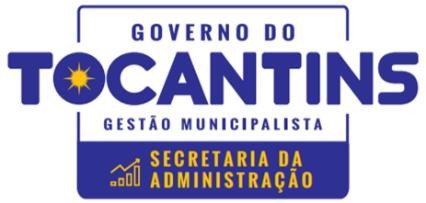 Comprometo-me a conceder descontos aos Servidores Públicos do Estado do Tocantins, quando da aquisição de produtos e serviços, ciente das regras e condições estabelecidas no EDITAL DE CHAMAMENTO PÚBLICO Nº 003/2021, de 05 de abril de 2021 e no “Acordo de Parceria”, Anexo II do referido Edital.Palmas,	de	deAssinatura do ResponsávelACORDO DE PARCERIA   A SECRETARIA DA ADMINISTRAÇÃO DO ESTADO DO TOCANTINS – SECAD,CNPJ/MF n° 26.894.022/0001-36, situada na Esplanada das Secretarias, Praça dos Girassóis, S/N, CEP: 77.001-906, em PALMAS – TO, neste ato representada por seu Secretário, Bruno Barreto Cesarino, CPF 002.863.566-35,  doravante denominada GESTORA, e do outro lado o (a)					____________________________, pessoa jurídica de direito privado, com sede em________________	, Estado do Tocantins, na	__________			, n°           , bairro	_, CEP:		___________	, inscrita no CNPJ/MF sob     o     n°			___	, tendo como atividade econômica principal					, representada neste ato por seu representante legal, abaixo assinado, CPF nº	____________	doravante denominado(a) PARCEIRO(A), firmam entre si o presente ACORDO DE PARCERIA, para proporcionar descontos em seus produtos e serviços aos Servidores Públicos do Estado do Tocantins, o qual será regido pelo EDITAL DE CHAMAMENTO PÚBLICO Nº 003/2021, de 05 de abril de 2021 e este “Acordo de Parceria”.PALMAS,	 de	 dePARCEIRO(A)         FORMULÁRIO DE INSCRIÇÃO             CLUBE DE BENEFÍCIOS         FORMULÁRIO DE INSCRIÇÃO             CLUBE DE BENEFÍCIOS         FORMULÁRIO DE INSCRIÇÃO             CLUBE DE BENEFÍCIOS         FORMULÁRIO DE INSCRIÇÃO             CLUBE DE BENEFÍCIOS         FORMULÁRIO DE INSCRIÇÃO             CLUBE DE BENEFÍCIOSEmpresa:Empresa:Empresa:Empresa:Empresa:Principal Área de Atividade:Principal Área de Atividade:Principal Área de Atividade:CNPJ:CNPJ:Redes sociais:Redes sociais:Redes sociais:Site:Site:Endereço:Endereço:Endereço:Bairro:Telefone:CEP:Cidade:Cidade:Estado:E-MAIL:DADOS PESSOA FÍSICA RESPONSÁVELDADOS PESSOA FÍSICA RESPONSÁVELDADOS PESSOA FÍSICA RESPONSÁVELDADOS PESSOA FÍSICA RESPONSÁVELDADOS PESSOA FÍSICA RESPONSÁVELNome:Nome:Nome:Endereço:Endereço:Bairro:Bairro:CEP:Cidade:Telefone:PRODUTOS E SERVIÇOSPRODUTOS E SERVIÇOSPRODUTOS E SERVIÇOSDESCONTOS OFERECIDOSDESCONTOS OFERECIDOS